STUDENT APPLICATION FORM
EUROPEAN ASSOCIATION
OF SOCIAL PSYCHOLOGY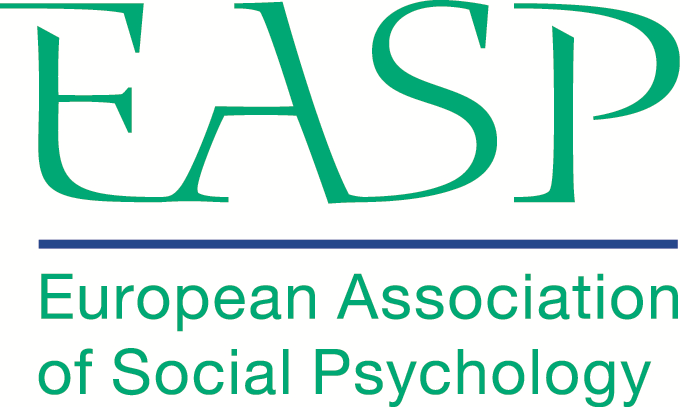 SUMMER SCHOOL 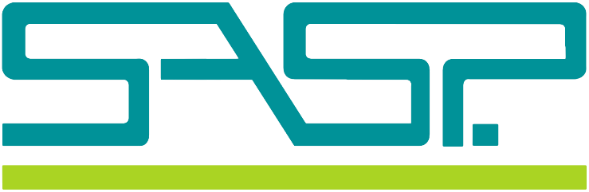 Institute of Social Sciences CSPS Slovak Academy of 
Sciences & the Department of Psychology University 
of Pavol Jozef Šafárik, Košice, Slovakia, 8th – 19th 
of July 2024.SUBMISSION OF APPLICATION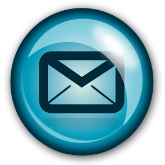 Please email your completed EASP Summer School application form by February 29th 2024 to the SASP secretary, Liz Summerell: sasp.secretary@gmail.com The subject line of the email should include your full name: EASP2024 – Full NamePlease name this file using your last name and first initial as follows: Last_F_EASP2024In addition to this application form, please arrange for your nominated referee (e.g., supervisor) to complete and send the Academic Recommendation form directly to the email address above.
WORKSHOP INFORMATIONWorkshop 1: Social CognitionThis workshop will focus on the cognitive processes by which people form attitudes toward individuals and groups. This may include processes of information sampling, attention, memory, and information integration.Workshop 2: The Social Psychology of Violent Ethno-National ConflictsThis workshop will focus on the psychological drivers and outcomes of violent ethno-national conflicts, psychological barriers to and interventions for conflict resolution, and the psychology of intergroup relations in conflictual and post-conflict societies. This may include processes ranging from attitudes and group-based emotions to behavior.Workshop 3: Solidarity and Social ChangeThis workshop will explore social psychological approaches to allyship, cross-group solidarity, and collective action. By critically examining various instances of allyship, we will explore questions such as when and how allies can contribute to or undermine social change efforts.Workshop 4: Cognitions and Environmental ImpactThis workshop applies social psychology to environmental problems by studying perceptions and impactful behaviors. Previous research often overlooked behavior measure validity and non-psychological determinants. In this workshop, you will learn about mental models and objective behavioural tasks, and design new studies.Workshop 5: Reacting to Inequality: Sexual and Gender IdentitiesThis workshop will focus on how social identities, inequality, and stigma interact with each other, especially in the case of sexual and gender identities. We will draw upon a wide range of theoretical approaches to examine ways people react to inequality in order to improve disadvantaged groups' status as well as their well-being.PERSONAL INFORMATIONPERSONAL INFORMATIONPERSONAL INFORMATIONPERSONAL INFORMATIONFull nameDate of birthUniversityDepartmentEmail addressNationalityGenderEthnicityPHD INFORMATIONPHD INFORMATIONPHD INFORMATIONPHD INFORMATIONPhD topicPhD start date:Expected PhD completion date:Name of supervisorInstitutional affiliation /position of supervisorPlease rank order the themed workshops you would like to attend [1 = highest preference, 5 = lowest preference].For more details on each of the workshops and other planned activities, see the EASP Summer School website. Please rank order the themed workshops you would like to attend [1 = highest preference, 5 = lowest preference].For more details on each of the workshops and other planned activities, see the EASP Summer School website. SOCIAL COGNITIONWorkshop teachers: Hans Alves & Moritz IngendahlSOCIAL PSYCHOLOGY OF VIOLENT ETHNO-NATIONAL CONFLICTSWorkshop teachers: Ruthie Pliskin & Islam BorincaSOLIDARITY AND SOCIAL CHANGEWorkshop teachers: Maja Kutlaca & Soledad de Lemus MartínCOGNITIONS AND ENVIRONMENTAL IMPACTWorkshop teachers: Cameron Brick & Karlijn van den BroekREACTING TO INEQUALITY: SEXUAL AND GENDER IDENTITIESWorkshop teachers: Yasin Koc & Jenny VeldmanRESEARCH STATEMENTPlease provide a description of your research. Describe the phase of your PhD you are in presently (e.g., literature review, data collection), the work you have completed to date (e.g., number/type of studies), the status of this work (e.g., in preparation, under review, published), and your future research plans – max. 250 wordsSTATEMENT OF INTEREST IN THE 2024 EASP SUMMER SCHOOL Please explain why you are applying for the 2024 EASP Summer School. Explain your motivation to participate (including reference to your preferred workshop/s), and your expectations on how your participation will contribute to your research goals and career development – max. 250 wordsCURRICULUM VITAE – max. 2 pages, adjust boxes to suitResearch & publications (list published and accepted/in press papers first)Conference presentations & invited talksAwards, prizes, grants & other fundingOther skills, personal & professional development (e.g., teaching qualifications, specialist research techniques)